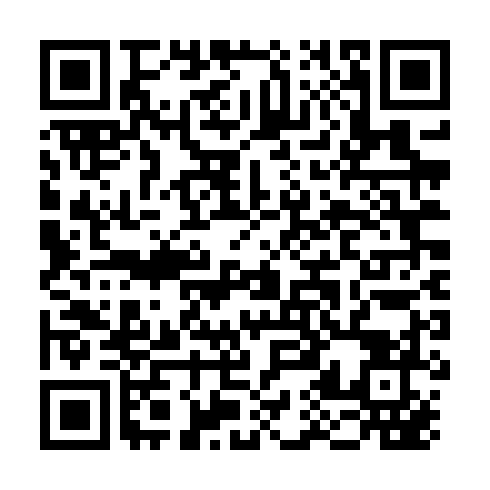 Ramadan times for Wola Pienicka Wloscianie, PolandMon 11 Mar 2024 - Wed 10 Apr 2024High Latitude Method: Angle Based RulePrayer Calculation Method: Muslim World LeagueAsar Calculation Method: HanafiPrayer times provided by https://www.salahtimes.comDateDayFajrSuhurSunriseDhuhrAsrIftarMaghribIsha11Mon4:034:035:5811:453:365:335:337:2212Tue4:004:005:5611:453:375:355:357:2413Wed3:583:585:5411:453:395:375:377:2614Thu3:553:555:5111:443:405:385:387:2815Fri3:523:525:4911:443:425:405:407:3016Sat3:503:505:4711:443:435:425:427:3217Sun3:473:475:4411:433:455:445:447:3418Mon3:453:455:4211:433:465:465:467:3619Tue3:423:425:3911:433:475:475:477:3820Wed3:393:395:3711:433:495:495:497:4021Thu3:363:365:3511:423:505:515:517:4222Fri3:343:345:3211:423:525:535:537:4423Sat3:313:315:3011:423:535:555:557:4724Sun3:283:285:2711:413:555:565:567:4925Mon3:253:255:2511:413:565:585:587:5126Tue3:223:225:2311:413:576:006:007:5327Wed3:193:195:2011:413:596:026:027:5528Thu3:163:165:1811:404:006:046:047:5829Fri3:133:135:1511:404:016:056:058:0030Sat3:113:115:1311:404:036:076:078:0231Sun4:084:086:1112:395:047:097:099:051Mon4:054:056:0812:395:057:117:119:072Tue4:024:026:0612:395:077:137:139:093Wed3:583:586:0412:385:087:147:149:124Thu3:553:556:0112:385:097:167:169:145Fri3:523:525:5912:385:117:187:189:176Sat3:493:495:5612:385:127:207:209:197Sun3:463:465:5412:375:137:217:219:228Mon3:433:435:5212:375:147:237:239:249Tue3:403:405:4912:375:167:257:259:2710Wed3:363:365:4712:365:177:277:279:29